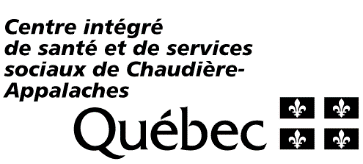 DEMANDE D'INSCRIPTION / MODIFICATIONAU PROGRAMME TRANSPORT ET HÉBERGEMENT À REMPLIR PAR UN INTERVENANT DES SERVICES SPÉCIALISÉS (DEUXIÈME LIGNE)Nom du médecin ou du professionnel :                     		Titre :                     	Signature du médecin ou du professionnel :                     		Date :      		année –  mois –   jourAdresse bureau (obligatoire)	:                     		Tél. :      	Nom agente adm. :           	  Nom du chef :                      	No de dossier :      	Secteur (du domicile de l’usager) :	Alphonse-Desjardins		Thetford	Beauce		Etchemins	Montmagny-L’Islet	Première	 Réévaluation	 Ajout		Modification	Début service :	    -    -    	Fin service :	    -03-31 	Demande1-  IDENTIFICATION DE LA PERSONNE QUI FAIT (OU POUR QUI EST FAITE) LA DEMANDE 	Nom à la naissance	     		Prénom 	     	 F   H	Date de naissance	    -      -      	No assurance maladie :      		Expiration :      				année –  mois –   jour	Adresse*	     	     		    		     		Québec	No	Rue	App.	Ville	Province	     	   * Présenter une preuve de résidence.		Code postal (obligatoire) No de téléphone (       )          -        	      	(       )         -         	      	(       )         -         	      	Résidence	Travail	poste	Autre	poste		Nouvelle adresse                       			Adresse temporaire* du   :        	 au      		permanente à partir du :	 année –  mois –   jour	(inscrire l’adresse ci-haut	année – mois – jour	année – mois – jour	(inscrire l’adresse ci-haut)			 ou dans «commentaires»)				 *Inscrire la raison dans «commentaires» (ex : convalescence, vacances, etc.)2-  IDENTIFICATION DU (DE LA) REPRÉSENTANT(E) LÉGAL(E) DE LA PERSONNE S’IL Y A LIEU	Nom	     		Prénom	     		Lien avec la personne pour qui est faite la demande*	 Père-mère   Tuteur(trice)   Conjoint(e)  Curateur(trice)   Autre (préciser)      		Adresse si différent de l’usager 	     	     		     		No	Rue	App.	     		Québec		     		Ville	Province	Code postal	No de téléphone (       )          -        	      	(       )         -         	      	(       )         -         	      	Résidence	Travail	poste	Autre	poste3- ALLOCATIONS D’AGENTS PAYEURSCOCHEZ LES ORGANISMES QUI OFFRENT DÉJÀ AU DEMANDEUR UNE ALLOCATION POUR SES DÉPLACEMENTS. Commission des normes, de l’équité, de la santé 		Société d’assurance automobile du Québec (SAAQ)	et de la sécurité du travail (CNESST-IVAC)		(en lien avec la déficience pour laquelle la présente demande est faite)	Programme d’aide sociale		Autre      	4- DÉFICIENCE ET IDENTIFICATION DES BESOINS (À compléter par le professionnel du secteur social ou médical)Déficience  Ne cocher qu’une seule case (correspondant à la principale déficience)	Physique		Parole		Intellectuelle 		TSA		Multi-DI		Multi-DP		Hémodialyse	ou sensorielle	ou langageDiagnostic :      	Services à recevoir		Services diagnostiques		Adapt./Réadapt.		Traitements médicauxDécrire brièvement le service :      	Établissement visité :      	Adresse :	     		     	Code postal (obligatoire)     Fréquence des déplacements : 	     	/semaine	      	/mois	      	/année	DURÉE :	      semaines  ou         mois	 Voiture/Taxi		Transporteur	     			Bus		Train		Avion	(Spécifier le nom de la compagnie de transport et le coût d’un voyage aller-retour ou par kilomètre)Hébergement :	      nuits		Hôtel		Parents/amis		Manoir McDonald		     	Accompagnateur :		Oui		NonServices à recevoir		Services diagnostiques		Adapt./Réadapt.		Traitements médicauxDécrire brièvement le service :      	Établissement visité :      	Adresse :	     		     	Code postal (obligatoire)     Fréquence des déplacements : 	     	/semaine	      	/mois	      	/année	DURÉE :	      semaines  ou         mois	 Voiture/Taxi		Transporteur	     			Bus		Train		Avion	(Spécifier le nom de la compagnie de transport et le coût d’un voyage aller-retour ou par kilomètre)Hébergement :	      nuits		Hôtel		Parents/amis		Manoir McDonald		     	Accompagnateur :		Oui		NonServices à recevoir		Services diagnostiques		Adapt./Réadapt.		Traitements médicauxDécrire brièvement le service :      	Établissement visité :      	Adresse :	     		     	Code postal (obligatoire)     Fréquence des déplacements : 	     	/semaine	      	/mois	      	/année	DURÉE :	      semaines  ou         mois	 Voiture/Taxi		Transporteur	     			Bus		Train		Avion	(Spécifier le nom de la compagnie de transport et le coût d’un voyage aller-retour ou par kilomètre)Hébergement :	      nuits		Hôtel		Parents/amis		Manoir McDonald		     	Accompagnateur :		Oui		Non4- DÉFICIENCE ET IDENTIFICATION DES BESOINS (À compléter par l’intervenant) - SUITEServices à recevoir		Services diagnostiques		Adapt./Réadapt.		Traitements médicauxDécrire brièvement le service :      	Établissement visité :      	Adresse :	     		      	Code postal (obligatoire)     Fréquence des déplacements : 	     	/semaine	      	/mois	      	/année	DURÉE :	      semaines  ou         mois	 Voiture/Taxi		Transporteur	     			Bus		Train		Avion	(Spécifier le nom de la compagnie de transport et le coût d’un voyage aller-retour ou par kilomètre)Hébergement :	      nuits		Hôtel		Parents/amis		Manoir McDonald		     	Accompagnateur :		Oui		NonServices à recevoir		Services diagnostiques		Adapt./Réadapt.		Traitements médicauxDécrire brièvement le service :      	Établissement visité :      	Adresse :	     		     	Code postal (obligatoire)     Fréquence des déplacements : 	     	/semaine	      	/mois	      	/année	DURÉE :	      semaines  ou         mois	 Voiture/Taxi		Transporteur	     			Bus		Train		Avion	(Spécifier le nom de la compagnie de transport et le coût d’un voyage aller-retour ou par kilomètre)Hébergement :	      nuits		Hôtel		Parents/amis		Manoir McDonald		     	Accompagnateur :		Oui		NonCOMMENTAIRES :      	RESPECT DES CONDITIONS DU PROGRAMMEJ’ai pris connaissance des conditions du Programme transport-hébergement et je m’engage à les respecter.J’autorise le CISSS de Chaudière-Appalaches à procéder par dépôt direct pour le paiement des réclamations pour déplacements dans le cadre du Programme transport-hébergement et je joins un spécimen de chèque portant la mention «NUL».Signature de l’usager (14 ans et +) ou son représentant légal :	     		Date :	     		année –  mois –   jour